СЕРГЕЙ  АЛЕКСАНДРОВИЧ  ЕСЕНИН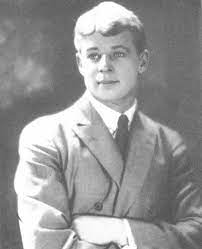 Сценарий литературного вечера, посвященного творчеству Сергея Александровича ЕсенинаЦель: раскрыть наиболее сильные стороны поэзии Есенина, показать, что делает его поэтом большого масштаба, обогатившим русскую и мировую литературу.Задачи: вызвать интерес обучающихся к жизни и творчеству С. А. Есенина; дать представление об истоках и художественном своеобразии неповторимой поэзии С. Есенина; воспитывать уважение к родной земле, природе, активизировать патриотическое настроение студентов через изучение жизни и творчества поэта; способствовать эстетическому воспитанию обучающихся.Место проведения мероприятия: кабинет русского языка и литературы.Продолжительность мероприятия: 45 минут.Участники: учащиеся 5, 7 классовОборудование: портрет С.А. Есенина;ХОД МЕРОПРИЯТИЯВ1: Добрый день, уважаемые зрителиВ2: Добрый деньВ1:  Сегодня наш литературный вечер  посвящен одному из любимых русских поэтов – Сергею Есенину. В этом году мы отмечаем 125 лет со дня его рождения.В2:В этом имени слово «есень»,Осень, ясень, осенний цвет.Что-то есть в нём от русских песен –Поднебесье, тихие веси,Синь берёз и синь рассвет.Что-то есть в нём и от весенней грусти,Юности и чистоты…Только скажут – «Сергей Есенин»
Всей России встают чертыВ1: Сергей Александрович Есенина родился 3 октября 1895 года в селе Константиново Рязанского уезда Рязанской губернии. Родители его были крестьяне. «Фамилия «Есенин» - русская, коренная, в ней звучат языческие корни, связанные с плодородием, с дарами земли, с осенними праздниками», - писал Алексей Толстой.Ведущий 2:Есенин назовёт себя «внуком купальской ночи» и вопреки фактам биографии символически свяжет своё появление на свет с Купальницей – кануном Ивана Купалы, народным праздником, который приходится на 23 июня.
<…>
Родился я с песнями в травном одеяле,
Зори меня вешние в радугу свивали.Вырос я до зрелости, внук купальской ночи,
Сутемень колдовная счастье мне пророчит.Только не по совести счастье наготове,
Выбираю удалью и глаза и брови.Как снежинка белая, в просини я таю
Да к судьбе-разлучнице след свой заметаю.В1: Детство Александра Есенина прошло «среди полей и степей». Вот как описывает эти места его сестра :«Широкой, прямой улицей вдоль крутого правого берега Оки пролегло наше село Константиново. Это было тихое, чистое, утопающее в зелени село.Основным украшением являлась церковь, стоящая в центре села. Стройные многолетние березы с множеством грачиных гнезд служили убранством этому красивому и своеобразному памятнику русской архитектуры. .В2: Стихи Есенин начал писать рано, лет с 8 – 9. По его признанию, толчок к этому давала его бабка, которая  рассказывала ему сказки. Послушайте стихотворение«В зимний вечер» в исполнении--------------------------                                     Ведущий1: Также в этот период под влиянием бабушки у поэта сложился образ Христа как реального человека. Детское впечатление было настолько привлекательным, что отразилось в стихотворениях  «Шёл Господь пытать людей в любови, «Чую радуницу Божью». Эти стихотворения для вас прочитают…………………………………….Ведущий2: Друзья детства  вспоминали, что первые стихи Сергея Есенина были  о природе. Для Есенина природа – это вечная красота и вечная гармония мира. Поэт как бы говорит всем нам: остановитесь хотя бы на мгновенье, оторвитесь от нашей повседневной «суеты сует», посмотрите вокруг себя, на окружающий нас мир земной красоты, послушайте шелест луговых трав, песнь ветра, голос речной волны, посмотрите на утреннюю зарю, возвещающую рождение нового дня, на звёздное небо.Об этом его следующие стихотворения:«Сыплет черемуха снегом», »Весенний вечер», «Ночь «,«Звезды»,«С добрым утром !». Эти стихотворения исполнят……………………………………………Ведущая 1: Всякий раз, обращаясь к поэзии Есенина, испытываешь такое чувство, словно душой ты прикоснулся к живой красоте его родных рязанских раздолий. Старинное русское село Константиново…Неоглядные дали…Ведущий2: А над тобой такой бездонный голубой небесный купол, что на какое-то мгновение словно чувствуешь себя не на земле, а как бы-во Вселенной. Не случайно, всякий раз, когда поэту было особенно трудно, он припадал душой и сердцем к родной земле, вновь обретая силу и энергию для своих бессмертных стихов. Послушайте стихотворения «Пасхальный благовест»«Задымился вечер, дремлет кот на брусе»«Край ты мой заброшенный»Ведущий1: До конца своей жизни Есенин пронес любовь к родному краю, деревеньке с бревенчатыми избами и резными ставнями. Эту родину он не променяет ни на какую другую.  «Я последний поэт деревни», – скажет он о себе в своих стихах.В 2: Творчество Есенина очень музыкально. Много песен положено на его стихи. Романс «Не жалею, не зову,  не плачу…» – вершина его поэзии. Это благодарственная песнь за радости жизни  Сейчас мы послушаем этот романс  в исполнении ученика … В1: Творчество С. Есенина велико и многогранно, и о нем можно говорить до бесконечности. Но почему-то, вспоминая имя С. Есенина, хочется говорить о любви…Ведущий 2:Сердце поэта было настолько глубоко и необъятно, что могло вместить в себя такое огромное чувство как любовь.Любовь к Родине, к России, к матери, к женщине…Послушаем стихотворения «Мелколесье. Степь и дали..», «Письмо матери», «Запели тесанные дроги», «Русь»Ведущий1:  Животный мир у Есенина – часть природы, живой, разумной. У «братьев наших меньших» свои думы и заботы, свои горести и радости. Лошади пугаются собственной тени и задумчиво слушают пастуший рожок, корова теребит «грусть соломенную», «тихо воет покинутый пёс», старая кошка сидит у окошка и ловит лапой луну.Ведущая2: Есенин относится к животным не просто нежно, но уважительно и обращается не ко всем сразу, а к каждому в отдельности – к каждой корове, лошади, собаке…Об этом стихотворение «Собаке Качалова».« В холмах зелёных табуны коней» Ведущий1: У великих поэтов одна дата жизни – дата рождения их неповторимого таланта.Ведущая2: Казалось бы, все, о чем писал Есенин в стихах, он рассказывал о себе. Но все это глубоко волнует каждого из нас и сегодня. За личной судьбой поэта встает его эпоха. Из далеких 20-х годов Есенин незримо шагнул в наши дни и дальше – в будущее.Ведущая1: У каждого из нас в душе свой образ великого поэта и человека С. Есенина, у каждого в сердце свои любимые есенинские стихи. Все это так. Всем нам дорога поэзия Есенина, у всех нас свое восприятие его творчества.Посвящение Сергею Есенину.Сергей Есенин – больше чем поэт!И в этом никаких сомнений нет!Прожив так мало – многое успел сказатьМне сложно всё понять, принятьНо лишь услышу строки мной любимого стихаКуда-то в высь летит душа!И хочется любить, творить, мечтать!Россию просто Русью называть!И загрустив о маме, послать письмо скорейС его поэзией становишься мудрей.И греет сердце мне Есенинская грусть.И чтобы там не говорили – пусть,Сергей Есенин – больше чем поэт,И в этом никаких сомнений нет!!Ведущий2:Дорогие зрители, наш литературный вечер подошел к концу. Я думаю, что сегодня каждый из вас открыл в своей душе своего Сергея Есенина, по-другому взглянул на его творчество.Ведущая1: Возможно, кто-то из вас завтра придет в библиотеку, возьмет томик стихов поэта и захочет побыть наедине с его творчеством – таким простым и понятным каждому из нас, таким душевным, мелодичным, способным пробудить даже в самой черствой душе живые и теплые чувства…